Персональный сайт методиста МБОУ ДПО «Научно-методический центр» г. КемеровоЛукашенко Татьяны АлександровныСайт: http://innov.my1.ru/Запущен: июнь 2016 годаЦелевая аудитория: руководящие и педагогические работники муниципальной системы образования г. Кемерово.Тематическая группа: инновационная деятельностьЦель: оптимизация  учебно-методического, научно-методического, организационно-методического и информационного сопровождения инновационной деятельности педагогов образовательных организаций муниципальной системы образования г. Кемерово средствами персонального сайта.Задачи: - оказывать информационную и учебно-методическую поддержку  педагогических работников образовательных организаций города в области содержания инновационных процессов на современном этапе развития образования; - осуществлять информационное и организационно-методическое сопровождение процедур открытия инновационных и опорных методических площадок муниципального уровня; - осуществлять научно-методическую поддержку нововведений, координацию проектов;- проводить анализ инновационного пространства города Кемерово с выявлением проблем, тенденций и определением перспектив.Достоинства: наличие он-лайн консультированияПериодичность обновления: не менее 2 раз в неделюОхват:Посетителей – 2874Просмотров – 13757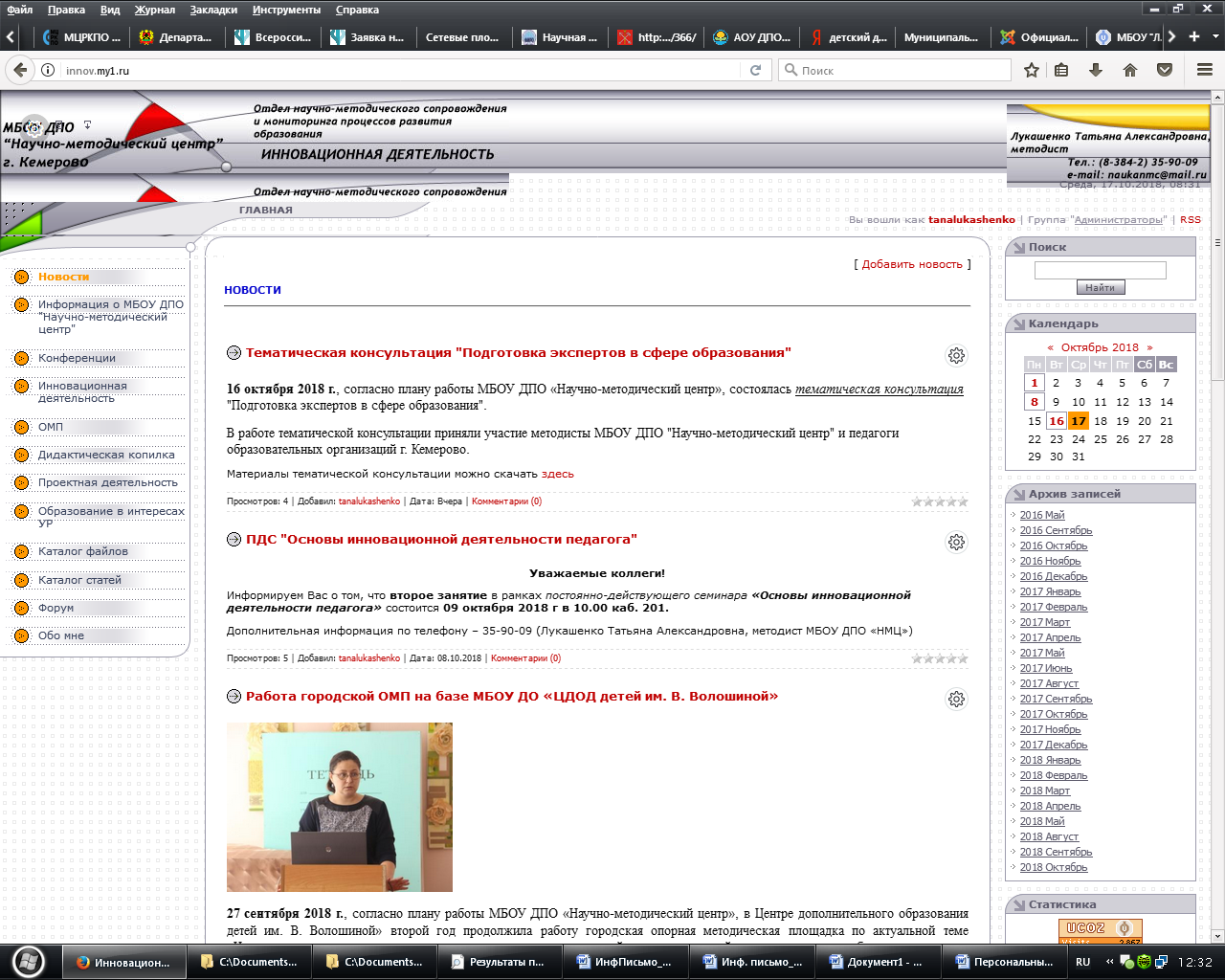 